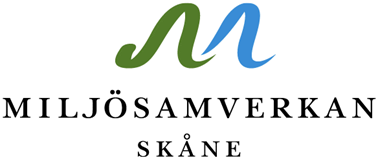              Bad utförlig tillsyn 220121TABELL FÖR ALLMÄNNA TEKNISKA UPPGIFTER1: Ex: simbassäng, undervisningsbassäng, rehab, bubbelpool, plaskdamm, floating, kar, babysim, saltvatten2: Förtränings- (F) eller totalinblandningsprincip (T)3: Uppgift om toppbelastning, antal badande/timme 4: Reningsanläggningens kapacitet (vad bassängen klarar av), maximalt antal badande/timmeDen främsta källan till denna checklista är en checklista framtagen av Miljösamverkan Jönköpings län, i sin tur framtagen efter inspiration från Miljösamverkans Stockholms checklista för bassängbadCHECKLISTA BADTILLSYN – UTFÖRLIG TILLSYNCHECKLISTA BADTILLSYN – UTFÖRLIG TILLSYNDatum:Närvarande och ansvar/titel:VERKSAMHETSUPPGIFTERVERKSAMHETSUPPGIFTERVERKSAMHETSUPPGIFTERVERKSAMHETSUPPGIFTERVerksamhetens namn:Fastighetsbeteckning:Besöksadress:KONTAKTPERSONER/ANSVARIGAKONTAKTPERSONER/ANSVARIGAKONTAKTPERSONER/ANSVARIGAKONTAKTPERSONER/ANSVARIGAAnsvarig för verksamheten:Ansvarig för reningsanläggningen:Kontaktuppgifter ansvariga:TelefonMobilE-postFastighetsägare:EGENKONTROLLEGENKONTROLLEGENKONTROLLKOMMENTARAVVIKELSE1.1 Har det skett några förändringar sedan senaste tillsynsbesöket?Ombyggnation, fler bassänger som tillkommit?1.2 Vilka rutiner finns för när revidering/uppdatering ska göras? Är egenkontrollen reviderad/uppdaterad enligt de nya allmänna råden?1.3 Vem är ansvarig för att egenkontrollen revideras/uppdateras?1.4 Känner ni till den lagstiftning och de allmänna råd som finns kring bassängbad? 1.5 Har det gjorts någon riskbedömning för verksamheten, där verksamheten har tänkt igenom möjliga scenarier och vilka tänkbara händelser som skulle kunna inträffa och medföra olägenheterExempel på tänkbara händelser är större driftstörningar i reningsanläggningen och överskridna riktvärden. Visa er riskbedömning1.6 Finns det rutin för att anmäla avvikelser/tillbud som kan påverka hälsa och miljö till tillsynsmyndigheten? Vilka avvikelser har rapporterats till tillsynsmyndigheten? PROVTAGNINGPROVTAGNINGPROVTAGNINGKOMMENTARAVVIKELSE2.1 Har halten av fritt klor kontrollerats varje dag som bassängen är öppen för bad (flera gånger per dag om bassängen är högtempererad)?Fritt klor för temp under 35 °C, enhet mg Cl2/l.pH 7,2 inte under 0,4
pH 7,4 inte under 0,5
pH 7,6 inte under 0,6Fritt klor för temp över 35 °C, enhet mg Cl2/l.
pH 7,2 inte under 0,8
pH 7,4 inte under 0,9
pH 7,6 inte under 1,02.2 Har pH-värdet kontrollerats varje dag som bassängen är öppen för bad (flera gånger per dag om bassängen är högtempererad)?Vid klorering: 7,2–7,62.3 Har halten av bundet och totalt klor kontrollerats dagligen.Bundet klor: Inte över 0,3, enhet mg Cl2/l.Totalt klor: Inte över 2, enhet mg Cl2/l.2.4 Har provtagning av odlingsbara bakterier utförts 1 ggr/månad?Färre än 100, enhet cfu/ml.2.5 Har provtagning av Pseudomonas aeruginosa utförts 1 ggr/månad?Färre än 1, enhet cfu/100 ml.2.6 Har provtagning av turbiditet (grumlighet) utförts 1 ggr/månad?Mindre än 0,4, enhet FNU, (gäller före filter). För bassängbad utomhus kan en syreförbrukning mindre än 6 mg O2/l och/eller turbiditet mindre än 0,8 FNU vara acceptabelt, om övriga riktvärden är förenliga med dem som anges i dessa allmänna råd2.7 Har provtagning av kemisk syreförbrukning (COD) utförts 1 ggr/månad?Mindre än 4, enhet mg O2/l.För bassängbad utomhus kan en syreförbrukning mindre än 6 mg O2/l och/eller turbiditet mindre än 0,8 FNU vara acceptabelt, om övriga riktvärden är förenliga med de som anges i dessa allmänna råd.2.8 Har provtagning av trihalometaner (THM) utförts 1–4 ggr/år)Mindre än 100, enhet μg/l.2.9 Har provtagning av trikloramin utförts?Inte över 0,2, mg/m3 inomhusluft.Trikloramin bör provtas vid risk för eller indikationer på förhöjda trikloraminhalter. Trikloramin bör även provtas i nyöppnade anläggningar, och efter ombyggnationer eller andra större förändringar i verksamheten som kan påverka luftkvaliteten.2.10 Har provtagning av legionella utförts återkommande under året (i högtempererade bassänger (≥ 30 °C) är en lämplig frekvens för provtagning en gång i månaden)?Om halten hålls under 10 cfu/l i en bubbelpool eller liknande bassäng är risken att människor blir smittade sannolikt liten.Vid halter kring 100 cfu/l eller högre är det lämpligt att en avstängning av bassängen övervägs, men avstängning kan även vara aktuell vid lägre halter, t ex om bassängen används av personer som är riskgrupp2.11 Har analyssvaren varit utan avvikelse de senaste 12 månaderna? Om inte, vilken typ av avvikelse har ni haft. Är det liknande avvikelser som återkommer eller helt olika? 2.12 Vad gör ni för åtgärder och provtagningar vid avvikande värden?2.13 Skickas kopior på analyssvaren till tillsynsmyndigheten2.14 Förs journaler för provtagning, drift och avvikelser av anläggningen? UTRUSTNINGUTRUSTNINGUTRUSTNINGKOMMENTARAVVIKELSE3.1 Vilka rutiner finns för kontroll av utrustningen3.2 Vilka rutiner finns för kalibrering av mätinstrument3.3 Övervakas driften av reningsanläggningen?T.ex. reningsanläggning och ventilationsanläggning. Visa era rutiner som görs dagligen, veckovis, månadsvis.3.4 Vilka larmsystem finns om någon utrustning går sönder?3.5 Hur fungerar er kontroll av utrustning över helg och kvällar?Digitalt, digitalt och manuellt på plats eller manuellt på plats?3.6 Vilken mätutrustning för pH-justeringsmedel används?Manuell eller automatisk?3.7 Vilken mätutrustning för desinfektionsmedel används?Manuell eller automatisk?KEMIKALIERKEMIKALIERKEMIKALIERKOMMENTARAVVIKELSE4.1 Finns det en kemikalieförteckning? Är den uppdaterad?Inkl. städkemikalier4.2 Finns det aktuella säkerhetsdatablad (SDB)? Var förvaras SDB? Finns de att tillgå där kemikalierna förvaras? 4.3 Förvaras kemikalier invallade eller i utrymmen utan golvbrunn? 4.4 Förvaras reaktiva kemikalier åtskilt4.5 Finns det absorptionsmedel? 4.5 Finns det en rutin för hur man ska agera i händelse av olycka eller utsläpp av kemikalier? 4.6 Är kemikaliebehållarna märkta? 4.7 Vilket pH-justeringsmedel används?T.ex. saltsyra (HCl), svavelsyra (H2SO4), koldioxid (CO2), natriumhydroxid (NaOH)4.8Vilket desinfektionsmedel används?T.ex. natriumhypoklorit (NaClO), kalciumhypoklori (Ca(ClO)₂), brom och jod4.9 Används kemisk fällning (flockning)? Om så, vilken fällningskemikalie?T.ex. aluminiumsulfat (Al2(SO4)3) eller polyaluminiumkloriderTEKNIKTEKNIKTEKNIKKOMMENTARAVVIKELSE5.1 Fyll i tabell för allmänna tekniska uppgifter (se sidan 9)5.2 Hur kontrolleras/beräknas toppbelastningen?5.3 Vilken beklädnad har bassängen/bassängerna?T.ex. kakel eller plast5.4 Finns skvalprännor?5.5 Vart är skvalprännorna kopplade?Avlopp, dagvatten eller reningsanläggning5.6 Hur går vattenflödet genom bassängen/bassängerna? Hur är in- och utlopp placerade?5.7 Har det gjorts något infärgningsprov för att kontrollera hur det renade vattnet fördelar sig i bassängen?5.8 Finns automatiserad vattennivåreglering?5.9 Finns automatiserad doseringsanläggning för desinfektionsmedel?5.10 Finns automatiserad doseringsanläggning för pH-justering5.11 Finns snabbcirkulationssystem5.12 Finns en utjämningstank? Om så, på vilken volym (m3) och hur ofta rengörs den?5.13 Om nej på någon av frågorna 4–11, hur fungerar det i stället?RENINGSANLÄGGNINGRENINGSANLÄGGNINGRENINGSANLÄGGNINGKOMMENTARAVVIKELSE6.1 Hur många reningsanläggningar finns det?6.2 Vilken filtertyp används?6.3 Hur många filter finns det?6.4 Hur ofta backspolas och kontrolleras varje filter?6.5 Vart går backspolvattnet?Till avloppsledning eller dagvattenledning?6.6 Töms bassängerna vid något tillfälle? I så fall när?6.7 Finns UV-lampa?HYGIENHYGIENHYGIENKOMMENTARAVVIKELSE7.1 Ges information om hygien till besökare?Informationsskyltar ska finnas och vara väl synliga om att duscha med tvål och schampo utan badkläder innan bad. 
Skyltarna bör vara tydliga och pedagogiska, gärna med bilder, så att även barn, personer med nedsatt läsförmåga och icke svensktalande förstår7.2 Ges information till externa verksamheter/användare vad gäller hygienrutiner?7.3 Förekommer längre uppehåll i verksamheten?Hetvattenspolning behöver ske efter uppehåll på en vecka eller mer.
Om verksamheten inte har några längre uppehåll bör de 
hetvattenspola systemet en gång per halvår.7.4 Hur säkerställs det att vatten inte blir stillastående i ledningarna?Rörsystemet behöver vara kontrollerat så det inte finns några blindledningar/stumpar, alltså ledningar som inte leder någonstans.7.5 Finns hygienregler uppsatta och är de väl synliga och informativa?7.6 Finns tvål och schampo vid dusch?Bör finnas alternativt möjlighet att köpa.7.8 Finns det tillgång till tvål, engångshanddukar/handtork och toalettpapper på toaletterna?7.9 Finns det en tydlig gräns för var man ska av sig skorna?STÄDNINGSTÄDNINGSTÄDNINGKOMMENTARAVVIKELSE8.1 Finns någon städansvarig?Vikarie?8.2 Finns instruktioner om städmetoder och städkemikalier?8.3 Finns rutin för rengöring av silar?8.4 Töms bassängerna vid något tillfälle?8.5 Vilka rutiner finns för rengöring av bassänger?För utomhusbassänger ska skräp regelbundet samlas upp från bassängerna och det ska regelbundet städas runt bassängerna.
Bassänger ska bottensugas minst 2ggr/vecka men helst en gång per dygn.
I bassänger utan skvalprännor ska vattenlinjen runt om bassängkanterna rengöras frekvent från fettavlagringar och smuts.
Varannan till var tredje vecka ska bassängväggar under vattenytan rengöras. Små anläggningar kan minska intervallet något.Skalprännor ska rengöras varje vecka.Utjämningstankar ska rengöras minst två gånger per år.Bubbelpooler ska tömmas och rengöras en till två gånger i veckan men det behöver anpassas till belastningen. Spädning med minst 60 liter per badande är lämpligt. Flockningsmedel bör användas.8.6 Vilka rutiner finns för städning av bassänghall?Golv ska rengöras dagligen.Simdynor, bassängleksaker o.s.v. bör rengöras dagligen.

Golvbrunnar bör städas dagligen.Svårstädade zoner som trappor o.s.v. ska städas dagligen.Högt belägna ytor bör städas en gång om året.Armaturer? Ventilationsdon?8.7 Hur hanteras fekalier i vattnet?Bassängen ska utrymmas direkt.Fekalier ska avlägsnas så mycket som möjligt.Bassängbad med liten vattenvolym ska tömmas, rengöras och fyllas på med nytt vatten.Halten aktivt desinfektionsmedel ska höjas så fort som möjligt till minst det dubbla för at kompensera utsläppet. Chockklorering kan behöva göras. Den bundna halten klor ska ha börjat sjunka innan mängden tillsatt klor minskas.Extra backspolning av filtren och bottensugning kan behöva göras och cirkulationsflödet över filtren kan behöva ökas. När pH och den aktiva halten av klor är stabil och filtreringen fungerar normalt kan bassängen öppnas igen.8.8 Vilka rutiner finns för rengöring av bastun?Bastun bör städas när den är kall.

Golvet ska rengöras dagligen. 

Lavarna bör torkas dagligen med ett neutralt rengöringsmedel och fuktig trasa. Undvik att spola lavarna eftersom vattnet då rinner ned mellan springorna och tar med sig fett och smuts som sedan fastnar under lavarna.

Verksamheten får gärna sätta upp information om att 
gästerna bör sitta på handduk i bastun. Ventilationsdon.8.9 Är det rent i bassänghall?8.10 Är det rent i bassängen?Kontrollera vattenlinjen och skvalprännor8.11 Är det rent i omklädningsrum, toaletter och duschar?Golvet ska rengöras dagligen.

Golvbrunnar bör städas dagligen. 

Duschrum och toaletter ska städas dagligen och bör 
kontrolleras flera gånger dagligen, vid hög belastning kan det finnas behov av ytterligare städning.

Bänkar, hyllor, skåp och plana ytor bör rengöras dagligen.

Lysknappar, kranar, dörrhandag, skötbord, barnstolar ska rengöras dagligen.

Ventilationsdon.

Högt belägna ytor ska städas en gång om året.8.12 Förekommer mögel eller algpåväxt?Ska inte förekomma. Missfärgningar kan förekomma, verksamheten behöver visa att de har gjort vad de kan för att få bort detta.8.13 Synliga skador där smuts kan samlas?Behöver finnas en rutin för att hålla dessa ytor rena samt en underhållningsplan.8.14 Om det finns barnstolar i duschen, är dessa rengjorda?Bör finnas rutin för detta.8.15 Är det rent i bastun?Det är oftast mörkt i bastun och kan vara svårt att bedöma städning okulärt. Ta gärna med ficklampa till inspektionen.8.16 Kontroll av städutrymme.Bör vara rent. Golvförvaring bör undvikas samt förvaring av ovidkommande föremål.Bassängtyp1Inom-hus /utom-husTemp°CVolym m3MåttL x B x DF/T2Flöde genomfilter m3/hCirkula-tionstidantal ggr/dagAntalbadandevid topp-belastningantal/h3Kapa-citetantal/h4Antal
dysor(inlopp)Späd-
vatten-tillförselliter/
badande123